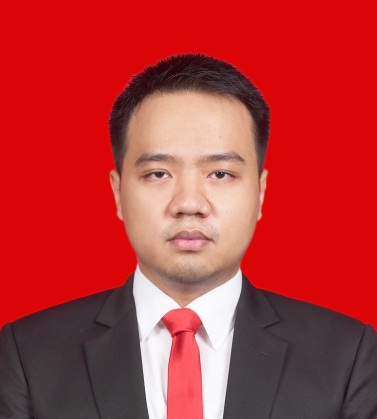 Fandi Muhammad HizbullahJalan Pesona Khayangan V Blok AA No. 14-15, DepokPhone: +6281311232721Email: fandimuhammadh@gmail.comRIWAYAT PENDIDIKAN2014 – 2016			Universitas Pertahanan Indonesia				Program Pascasarjana Damai dan Resolusi Konflik				Sentul, Bogor (IPK: 3,76)2009 – 2013 			Universitas Katolik Parahyangan				Program Studi Hubungan Internasional				Bandung (IPK: 3,43)PENGALAMAN KERJARelawan, YCAB Foundation, JakartaApril 2016 – sekarangMenulis press release untuk mempromosikan acara-acara yang diadakan oleh YCAB Foundation dan mitra YCAB FoundationMengelola konten media sosial YCAB FoundationPenerjemah, PT Tempo Inti Media, Tbk, Jakarta Agustus 2013 – Februari 2016		Menerjemahkan artikel berita Bahasa Indonesia ke Bahasa InggrisMemastikan artikel yang telah diterjemahkan memiiliki struktur dan tata bahasa yang benarRelawan, Yayasan AIDS Indonesia, Jakarta April 2014 – Juli 2014		Membantu mengadakan acara untuk menyebarkan info tentang HIV/AIDS ke semua kalangan, terutama anak mudaMembuat press release untuk mengundang media untuk meliput acara yang diadakan oleh Yayasan AIDS IndonesiaSukarelawan, AIESEC SJTU, Shanghai June 2012 – Agustus 2012	Mengajarkan anak-anak sekolah di Zunyi, Guizhou tentang budaya dari negara lainBerkoordinasi dengan  relwan lain untuk mempersiapkan materi pelajaranPENGALAMAN ORGANISASIEvent Auditor, AIESEC LC Bandung, Bandung Juli 2012 – Juli 2013		Mengevaluasi dan memastikan semua acara yang diadakan oleh AIESEC LC Bandung sesuai dengan standar AIESECMembimbing panitia acara AIESEC LC Bandung dalam mengadakan acara agar acara tersebut berjalan lancarStaf Publikasi dan Dokumentasi, International Relations English Club (IREC), Universitas Katolik Parahyangan, Bandung2009 – 2012	Mempromosikan acara-acara yang diadakan IREC melalui media sosialMendokumentasikan acara-acara yang diadakan IRECSERTIFIKATShort Course on Managing Ethnic Conflict and Religious Violence, Naval Postgraduate School, Monterey (2015)Delegate of El Salvador in the General Assembly, Asia-Pacific International Model United Nations, ASEAN Regional Center of Excellence on MDGs, Bangkok (2012)Delegate of Palestine in the Arab League, Jogja International Model United Nations, Universitas Gadjah Mada, Yogyakarta (2012)PRESTASIPenerima beasiswa pemerintah dari Universitas Pertahanan Indonesia